An advisory commission of the Coastal Protection and Restoration Authority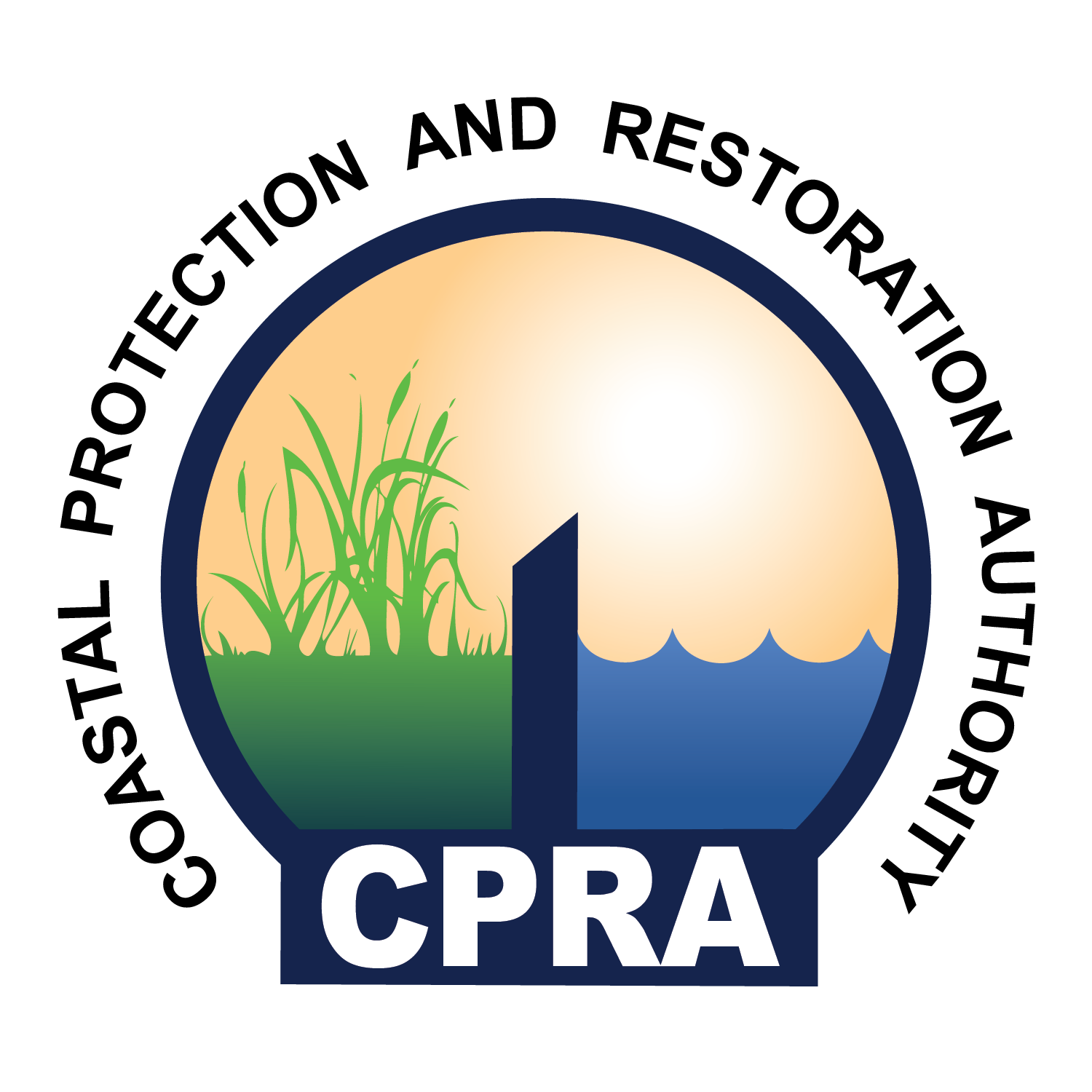 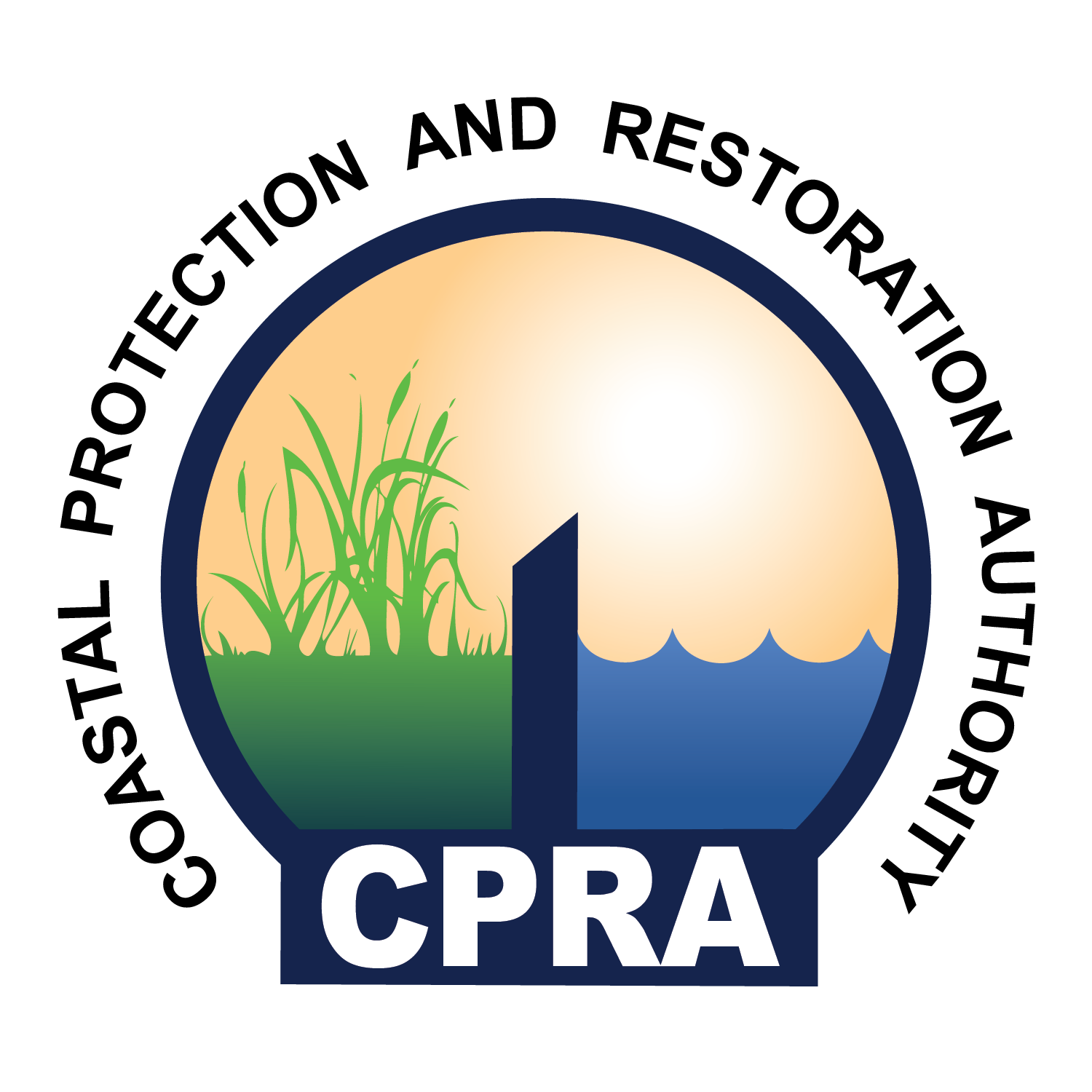 Rev:  06.25.2019State Capitol BuildingHouse Committee Room 6900 North Third StreetBaton Rouge, LA 70802 Wednesday, June 26, 201910:00 A.M. – 12:00 NoonCall to Order – Windell CuroleRoll CallApproval of AgendaApproval of MinutesGeologic Issues – Chris McLindonFisheries Issues – Julie FalgoutLevee Construction StandardsFlood Insurance Issues, Dwayne Bourgeois2019 Legislation, Reggie DupreWatershed InitiativePublic CommentAdjourn